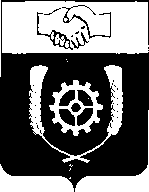      РОССИЙСКАЯ ФЕДЕРАЦИЯ                                    АДМИНИСТРАЦИЯ МУНИЦИПАЛЬНОГО РАЙОНА                КЛЯВЛИНСКИЙ                  Самарской области              ПОСТАНОВЛЕНИЕ           ____________ г. № ___О внесении изменений в постановление администрации муниципального района Клявлинский от 15.03.2017г. № 83 «Об утверждении Порядка по предоставлению субсидий сельскохозяйственным товаропроизводителям, организациям агропромышленного комплекса и индивидуальным предпринимателям, осуществляющим свою деятельность на территории муниципального района Клявлинский Самарской области, в целях возмещения затрат в связи  с производством сельскохозяйственной продукции в части расходов на развитие молочного скотоводства Самарской области»В рамках реализации переданных государственных полномочий по поддержке сельскохозяйственного производства, в соответствии с Законом Самарской области от 03.04.2009 № 41-ГД «О наделении органов местного самоуправления на территории Самарской области отдельными государственными полномочиями по поддержке сельскохозяйственного производства», постановлением Правительства Самарской области от 06.07.2023 № 540 «О внесении изменений в отдельные постановления Правительства Самарской области, постановлением Правительства Самарской области от 19.02.2013 № 44 «О мерах, направленных на реализацию переданных органам местного самоуправления на территории Самарской области отдельных государственных полномочий по поддержке сельскохозяйственного производства», администрация муниципального района Клявлинский  ПОСТАНОВЛЯЕТ:Внести в постановление администрации муниципального района Клявлинский от 15.03.2017г. № 83 «Об утверждении Порядка по предоставлению субсидий сельскохозяйственным товаропроизводителям, организациям агропромышленного комплекса и индивидуальным предпринимателям, осуществляющим свою деятельность на территории муниципального района Клявлинский Самарской области, в целях возмещения затрат в связи  с производством сельскохозяйственной продукции в части расходов на развитие молочного скотоводства Самарской области» (далее – Постановление) следующие изменения:В Порядке по предоставлению субсидий сельскохозяйственным товаропроизводителям, организациям агропромышленного комплекса и индивидуальным предпринимателям, осуществляющим свою деятельность на территории муниципального района Клявлинский Самарской области, в целях возмещения затрат в связи  с производством сельскохозяйственной продукции в части расходов на развитие молочного скотоводства Самарской области: абзац шестой пункта 2.6, абзац шестой пункта 2.25 после слов «копия решения» дополнить словами «или уведомления»;абзац пятый пункта 2.8 после слов «заверенная участником отбора» дополнить словами «(представляется единовременно при первом обращении в текущем финансовом году)»;в абзаце первом пункта 2.19 слова «следующие решения» заменить словами «одно из следующих решений, указанных в абзацах втором, третьем настоящего пункта»;пункт 2.23 после абзаца восьмого дополнить абзацами следующего содержания:«В случае если получатель заключил договор сельскохозяйственного страхования в предыдущем финансовом году, коэффициент (К), равный 1,1, применяется начиная с IV квартала предыдущего финансового года.В случае если получатель заключил договор сельскохозяйственного страхования в текущем финансовом году, коэффициент (К), равный 1,1, применяется начиная с отчетного периода, в котором заключен договор сельскохозяйственного страхования.»;пункт 2.32 после абзаца первого дополнить абзацем следующего содержания:«информирование получателей с целью заключения соглашения не позднее 3 рабочих дней со дня подписания реестра получателей субсидий;»;в пункте 2.33 слова «в абзаце втором» заменить словами «в абзаце третьем»;пункт 2.38 после слов «Предоставление субсидии» дополнить словами «получателю, заключившему с органом местного самоуправления соглашение,»;абзац шестой пункта 2.39 признать утратившим силу;дополнить пунктом 2.42.1 следующего содержания:«2.42.1. В случае выявления в ходе проверок, проводимых уполномоченными органами, недостоверных сведений в документах, представленных в соответствии с пунктами 2.6 - 2.10, 2.25, 2.26, 2.27, 2.40 настоящего Порядка, а также фактов неправомерного получения субсидии субсидия подлежит возврату в местный бюджет в полном объеме.».2. Опубликовать настоящее постановление в газете «Вести муниципального района Клявлинский Самарской области» и разместить его в информационно-коммуникационной сети «Интернет» на официальном сайте администрации муниципального района Клявлинский. 3. Настоящее постановление вступает в силу со дня его официального опубликования и распространяет свое действие на отношения, возникшие с 07 июля 2023 года.4. Контроль за выполнением настоящего постановления возложить на заместителя Главы района по сельскому хозяйству – руководителя управления сельского хозяйства  Абаева В.А.Исайчева Е.В.Глава муниципального района Клявлинский                                    П.Н. Климашов